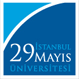 Doküman NoSBE-FR.033Yayın Tarihi30/03/2018Revizyon No01Revizyon Tarihi02/12/2023Sayfa No1/1ASİSTAN / EK BURSLU ÖĞRENCİ BİLGİLERİNumarası			: Adı, Soyadı			:Anabilim Dalı/Programı	:								     … / … / 202Yukarıda kimlik bilgileri belirtilen asistan / ek burslu öğrencinin bursunun bir yıl süreyle uzatılması / uzatılmaması önerilmektedir.Gereğini bilgilerinize arz ederim.Anabilim Dalı Başkanı      (İsim – İmza)ASİSTAN / EK BURSLU ÖĞRENCİ BİLGİLERİNumarası			: Adı, Soyadı			:Anabilim Dalı/Programı	:								     … / … / 202Yukarıda kimlik bilgileri belirtilen asistan / ek burslu öğrencinin bursunun bir yıl süreyle uzatılması / uzatılmaması önerilmektedir.Gereğini bilgilerinize arz ederim.Anabilim Dalı Başkanı      (İsim – İmza)ASİSTAN / EK BURSLU ÖĞRENCİ BİLGİLERİNumarası			: Adı, Soyadı			:Anabilim Dalı/Programı	:								     … / … / 202Yukarıda kimlik bilgileri belirtilen asistan / ek burslu öğrencinin bursunun bir yıl süreyle uzatılması / uzatılmaması önerilmektedir.Gereğini bilgilerinize arz ederim.Anabilim Dalı Başkanı      (İsim – İmza)ASİSTAN / EK BURSLU ÖĞRENCİ BİLGİLERİNumarası			: Adı, Soyadı			:Anabilim Dalı/Programı	:								     … / … / 202Yukarıda kimlik bilgileri belirtilen asistan / ek burslu öğrencinin bursunun bir yıl süreyle uzatılması / uzatılmaması önerilmektedir.Gereğini bilgilerinize arz ederim.Anabilim Dalı Başkanı      (İsim – İmza)